EL MILAGRO EN LAS BODAS DE CANÁColorea la siguiente imagen: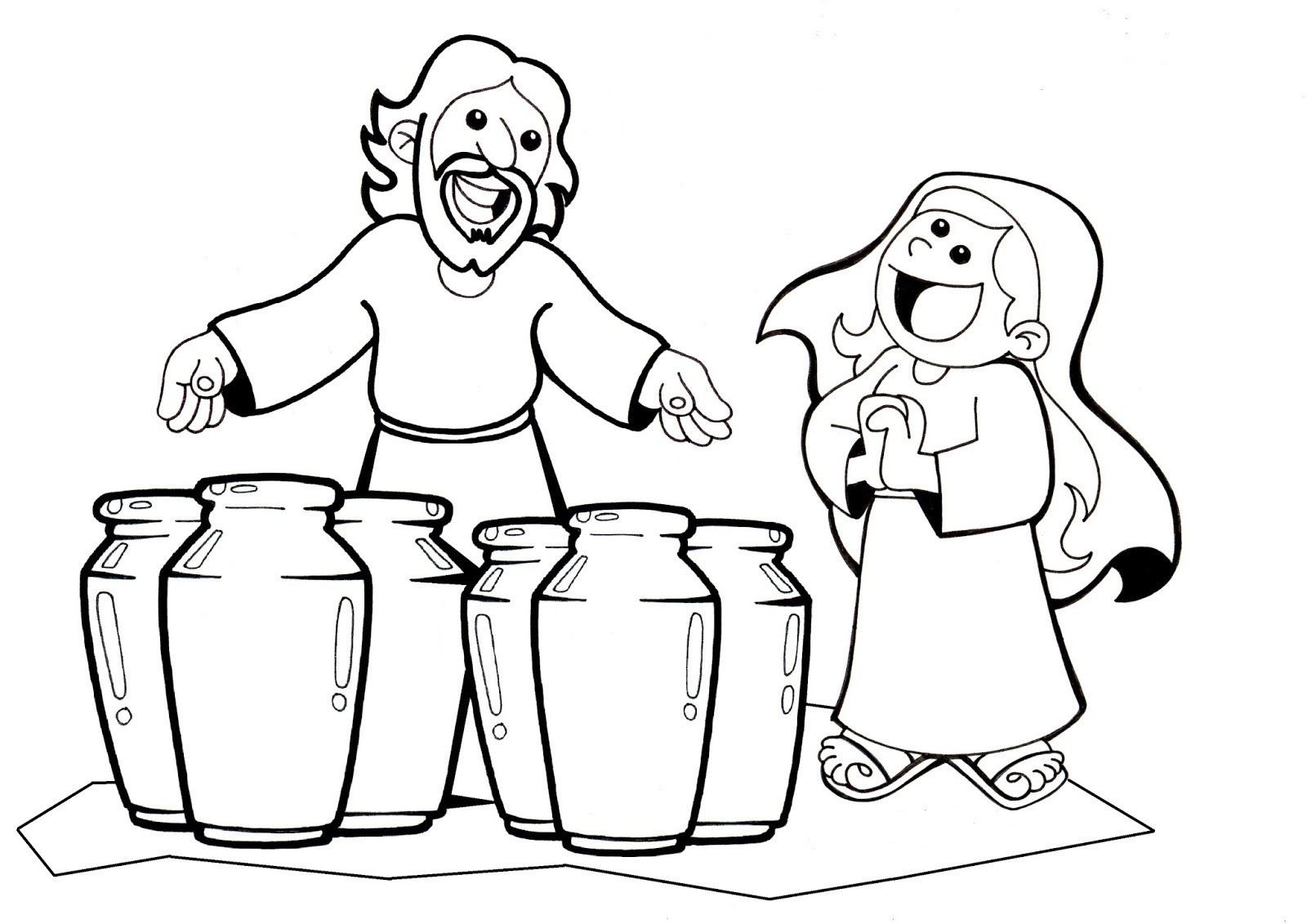 Lee en voz baja las actitudes de María que aparecen a continuación y después coméntalas con la clase.ACTITUDES DE MARÍA-Acompaña siempre a Jesús-Está atenta a las necesidades de los novios.-No critica la falta de previsión, si no que se dispone a ayudar-Sabe a quién recurrir: JESÚS-Les da a los sirvientes el mejor consejo “HAGAN TODO LO QUE ÉL LES DIGA”.-Confía en Jesús aunque aparentemente no iba a recibir nada.